                                         ПОМШУȌМ                                                     РЕШЕНИЕ	      от 28 июня 2021 г.	                                                           № ІV- 47/180                                                                            Республика Коми, пст. Койдин О внесении изменений в решение Совета сельского поселения «Койдин» от 21.02.2017 года № IV-4/18 «Об утверждении Порядка обращения лиц, замещающих должности муниципальной службы, за пенсией за выслугу лет, ее приостановления, возобновления, прекращения и восстановления»        Руководствуясь абз.2 ч.1 ст.3, ст5 Закона Республики Коми от 30.04.2008 №24-РЗ (в ред. 02 02.03.2021, с изм. От 30.04.2021) «О пенсионном обеспечении депутатов, членов выборного органа местного самоуправления, выборных должностных лиц местного самоуправления, осуществляющих свои полномочия на постоянной основе»Совет сельского поселения «Койдин» решил:1.Подпункт 2 пункта 3 Порядка обращения лиц, замещающих должности муниципальной службы, за пенсией за выслугу лет, назначения пенсии за выслугу лет и изменения ее размера, выплаты пенсии за выслугу лет, ее приостановления, возобновления, прекращения и восстановления, утвержденного от 21.02.2017 № IV-4/18, изложить в следующей редакции: «2) Копия трудовой книжки и (или) сведения о трудовой деятельности, оформленные в установленном законодательном порядке, копию военного билета (для военнообязанных), копии справок и иных документов, подтверждающих стаж муниципальной службы, дающей право на назначение пенсии за выслугу лет.» 2. Настоящее решение вступает в силу со дня его официального обнародованияГлава сельского поселения «Койдин» -	                         Л.В. Черничкин                                         «Койдiн» сиктовмöдчöминса Сöвет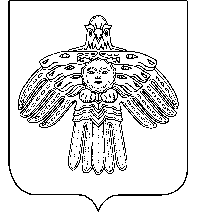 Советсельского поселения «Койдин»